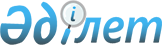 О внесении изменений в постановление акимата Аршалынского района от 26 февраля 2015 года № А-104 "Об определении мест для размещения агитационных печатных материалов и предоставлении кандидатам помещений для встреч с избирателями"
					
			Утративший силу
			
			
		
					Постановление акимата Аршалынского района Акмолинской области от 21 июля 2015 года № А-311. Зарегистрировано Департаментом юстиции Акмолинской области 21 августа 2015 года № 4954. Утратило силу постановлением акимата Аршалынского района Акмолинской области от 21 мая 2019 года № А-178
      Сноска. Утратило силу постановлением акимата Аршалынского района Акмолинской области от 21.05.2019 № А-178 (вводится в действие со дня официального опубликования).

      Примечание РЦПИ.

      В тексте документа сохранена пунктуация и орфография оригинала.
      В соответствии с пунктами 4, 6 статьи 28 Конституционного закона Республики Казахстан от 28 сентября 1995 года "О выборах в Республике Казахстан", Законом Республики Казахстан от 23 января 2001 года "О местном государственном управлении и самоуправлении в Республике Казахстан", совместным постановлением акимата Акмолинской области от 17 февраля 2015 года № А-2/65 и решением Акмолинского областного маслихата от 17 февраля 2015 года № 5С-34-6 "О внесении изменений в некоторые совместные решения акима Акмолинской области и Акмолинского областного маслихата, постановления акимата Акмолинской области и решения Акмолинского областного маслихата об изменениях в административно-территориальном устройстве Акмолинской области" (зарегистрированными в Реестре государственной регистрации нормативных правовых актов № 4673), акимат Аршалынского района ПОСТАНОВЛЯЕТ:
      1. В постановление акимата Аршалынского района "Об определении мест для размещения агитационных печатных материалов и предоставлении кандидатам помещений для встреч с избирателями" от 26 февраля 2015 года № А-104 (зарегистрировано в Реестре государственной регистрации нормативных правовых актов № 4687, опубликовано 25 марта 2015 года в газетах "Вперед", "Аршалы айнасы") внести следующие изменения:
      в приложениях 1 и 2 на государственном языке слово "селосы" заменить словом "ауылы", на русском языке слово "аул" заменить словом "село".
      2. Контроль за исполнением настоящего постановления акимата Аршалынского района возложить на руководителя аппарата акима Аршалынского района Балташева А.К.
      3. Настоящее постановление акимата Аршалынского района вступает в силу со дня государственной регистрации в Департаменте юстиции Акмолинской области и вводится в действие со дня официального опубликования.
      "СОГЛАСОВАНО"
      "21" 07 2015 года
					© 2012. РГП на ПХВ «Институт законодательства и правовой информации Республики Казахстан» Министерства юстиции Республики Казахстан
				
      Аким Аршалынского района

Ж.Нуркенов

      Председатель Аршалынской
районной избирательной
комиссии

Л.Асанова
